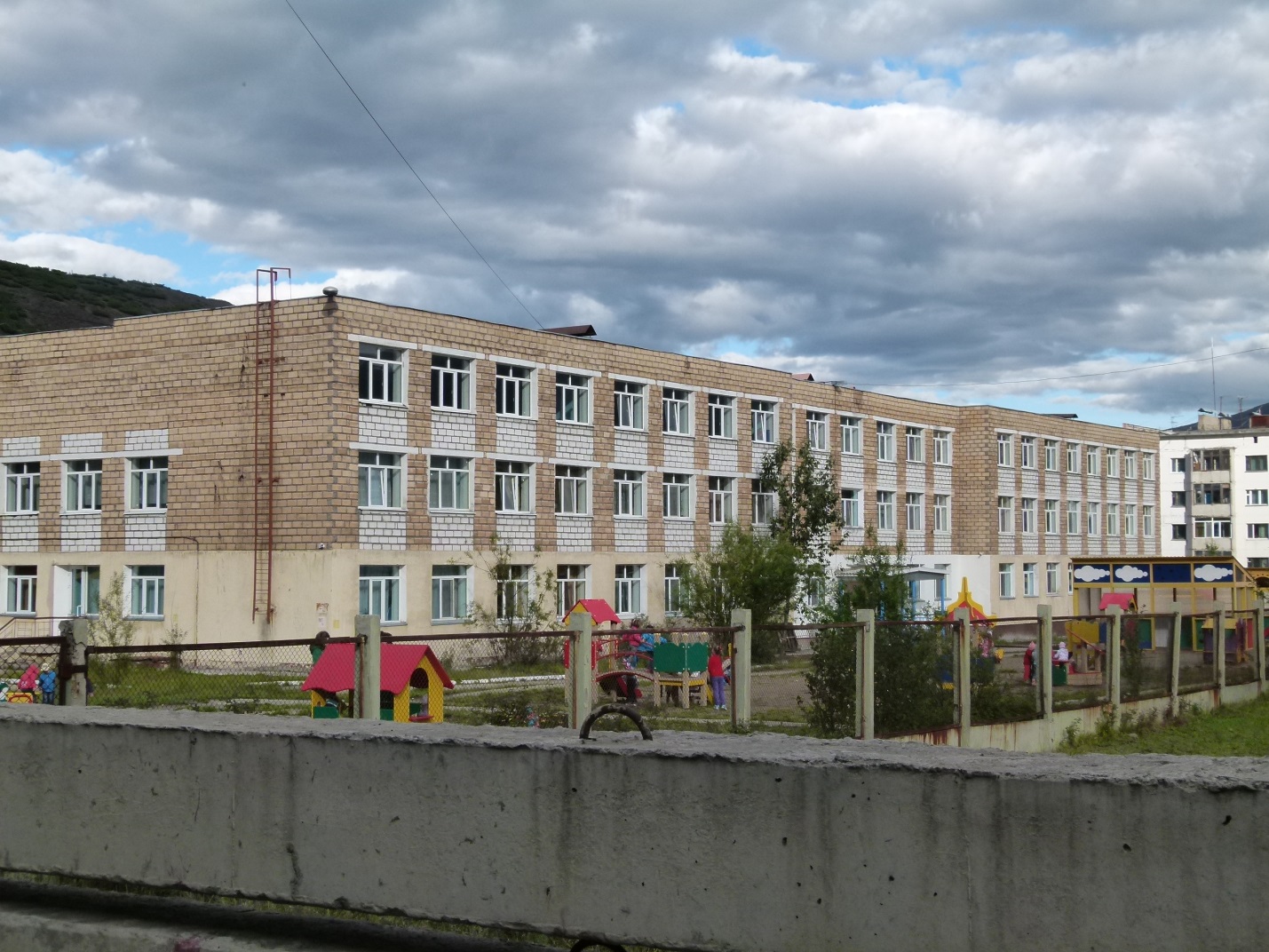 Муниципальное бюджетное дошкольное образовательное учреждение «Детский сад п. Омсукчан»План мероприятий на декабрь№МероприятияСрокиОтветственный1.Тематическая  видеопрезентацияВ течение месяцаГабриадзе И.А.Колодина О.С.Ерачина Е.С.Дегтярёва К.В.2.Проект «Посткроссинг между детскими садами»3 – 6 декабряДегтярёва К.В.3.Брейн – ринг  «Знайки»2, 4 неделяСванидзе И.Г.Идрисова Н.М.4.Интеллектуальная игра «Логика +»1, 3 неделяРыжова В.Е.Ишмуратова М.А.5.Соревнования по мини - хоккею2-я неделяСванидзе И.Г.Вос-ли ст.подг.гр.6.КВН «Кто, если не мы?»18 декабряСт.восп.Вос-ли ст.гр.7.Флеш - мобВ течение месяцаИшмуратова М.А.8.Выставка рисунков, поделок «МЧС глазами детей»24 декабряКолодина О.С.Гуссалова Е.Т.9.Новогодние утренники25-29 декабряСмирнова И.А.Штепа Н.А.Пархоменко м.В.Воспитатели 